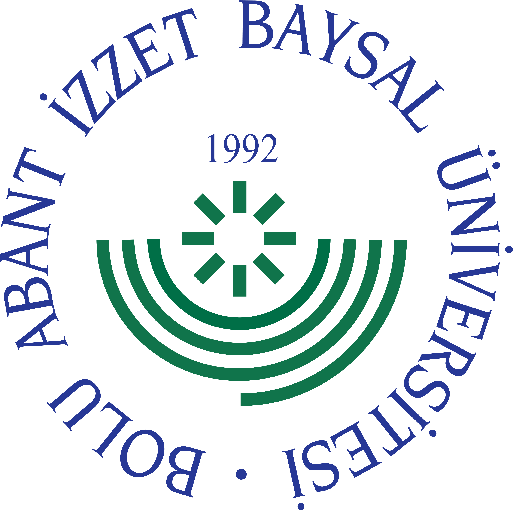 
     GÖREV YETKİ VE SORUMLULUK
FORMU     Bu formda açıklanan görev tanımını okudum. Görevimi burada belirtilen şekilde yerine getirmeyi kabul ediyorum.           ONAYLAYANDoküman NoGT - 198İlk Yayın TarihiBaskı NoRevizyon No/TarihBirimiİdari ve Mali İşler Daire BaşkanıGörev UnvanıSatın Alma Şube MüdürüBağlı Olduğu YöneticiDaire BaşkanıYerine Vekalet Edecek KişiGörevlendirilen PersonelGörev, Yetki ve SorumluluklarMal ve hizmet alımına yönelik olarak doğrudan temin yoluyla veya açık ihale yöntemi, belli istekliler arasında açık ihale yöntemi ve pazarlık yöntemi ile yapılan ihalelerde; ihtiyacın belirlenmesi aşamasından, ödeme emri evrakının düzenlenmesi aşamasına kadar geçen süreçleri yürütmek, takip ve kontrolünü yapmak. Devlet Malzeme Ofisi Genel Müdürlüğünden yapılan alımlara ilişkin olarak; ihtiyaçların belirlenmesinden, ödeme emri evrakının düzenlenmesine kadar geçen süreçleri yürütmek, takip ve kontrolünü yapmak. Satın alınan mal ve hizmetlerin sözleşme hükümlerinin uygulanması ile takip ve kontrolünü sağlamak. Aboneliğe bağlı alımlarının (Elektrik vb.) işlemlerini takip etmek, ödemelerini yapmak. Satın alınan mal ve hizmetlerin ödemelerini yapmak. Aylık hakediş işlemlerini yapmak. Şubeye tevdi edilmiş görevlerle ilgili olarak; şube alt birimlerine ve personeline görev vermek, personeli sevk ve idare etmek. Şubenin görevleri arasında bulunan işlerin aşamaları hakkında Başkana bilgi vermek. Başkanlığın genel çalışma talimatına uyulmasını sağlamak. Görevi ile ilgili süreçleri Üniversitemiz Kalite Politikası ve Kalite Yönetim Sistemi çerçevesinde, kalite hedefleri ve prosedürlerine uygun olarak yürütmek, Bağlı bulunduğu yönetici veya üst yöneticilerin, görev alanı ile ilgili vereceği diğer işleri iş sağlığı ve güvenliği kurallarına uygun olarak yapmak, Satın Alma Şube Müdürü, yukarıda yazılı olan bütün bu görevleri kanunlara ve yönetmeliklere uygun olarak yerine getirirken Daire Başkanına karşı sorumludur.UnvanıTarihAdı SoyadıİmzaUnvanıTarihAdı Soyadıİmza